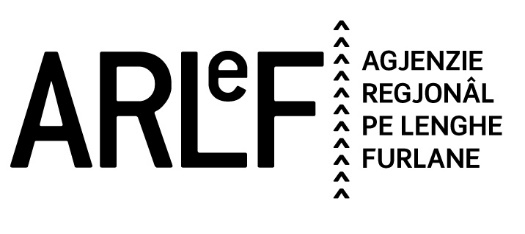 CHIEDEAL/E DOMANDE                                                          PEC: arlef@certgov.fvg.itDOMANDA DI FINANZIAMENTO A SOSTEGNO DELLE ATTIVITÀ E DELLE INZIATIVE PROMOSSE E SVOLTE DALLA SOCIETÀ FILOLOGICA FRIULANA G.I. ASCOLI DI UDINE (L.R. n.29/2007, art.24, c.9)DOMANDE DI FINANZIAMENT A POIE DES ATIVITÂTS E DES INZIATIVIS PROMOVUDIS E REALIZADIS DE SOCIETÂT FILOLOGJICHE FURLANE G.I. ASCOLI DI UDIN (L.R. n. 29/2007, art. 24, c.9)DOMANDA DI FINANZIAMENTO A SOSTEGNO DELLE ATTIVITÀ E DELLE INZIATIVE PROMOSSE E SVOLTE DALLA SOCIETÀ FILOLOGICA FRIULANA G.I. ASCOLI DI UDINE (L.R. n.29/2007, art.24, c.9)DOMANDE DI FINANZIAMENT A POIE DES ATIVITÂTS E DES INZIATIVIS PROMOVUDIS E REALIZADIS DE SOCIETÂT FILOLOGJICHE FURLANE G.I. ASCOLI DI UDIN (L.R. n. 29/2007, art. 24, c.9)Riferimento normativo:Riferiment normatîf:Regolamento delle modalità per l'iscrizione e la cancellazione dall'Albo regionale delle associazioni della minoranza linguistica friulana, nonché per la concessione di finanziamenti per la tutela, la valorizzazione e la promozione della lingua friulana, di cui agli articoli 23, comma 2 bis e 24, commi 7 e 10, della legge regionale 18 dicembre 2007, n.29 (Norme per la tutela, valorizzazione e promozione della lingua friulana), emanato con  D.P.Reg. n.50 del 20/04/2022, qui di seguito denominato Regolamento.Regolament des modalitâts pe iscrizion e pe cancelazion de Liste regjonâl des associazions de minorance linguistiche furlane, e pe concession di finanziaments pe tutele, pe valorizazion e pe promozion de lenghe furlane, daûr dai articui 23, come 2 bis e 24, comis 7 e 10, de leç regjonâl dai 18 di Dicembar dal 2007, n. 29 (Normis pe tutele, valorizazion e promozion de lenghe furlane), mandât fûr cun D.P.Regj. n. 50 dai 20/04/2022, di chi indevant clamât Regolament.Quadro ACuadri A Il/la sottoscritto/a legale rappresentante – persona munita di poteri di firmaIl sotscrit rapresentant / La sotscrite rapresentante – persone cun podês di firmeNome e cognome Non e cognonNato/a a - in data Nassût/Nassude a __ ai __Codice fiscaleCodiç fiscâlResidente a(via, n., città, CAP)Resident/e a__(vie, n., citât, CAP)TelefonoTelefonCellulareCelulârE-mailE-mailQuadro BCuadri B Soggetto richiedenteSogjet che al fâs domande Soggetto richiedenteSogjet che al fâs domande Denominazione(indicare la denominazione esatta e l’eventuale acronimo)Denominazion(scrivi la denominazion precise e l’eventuâl acronim)Indirizzo della sede legale(via, n., città, CAP)Direzion de sede legâl(vie, n., citât, CAP)Indirizzo della sede operativa se diversa dalla sede legale(via, n., città, CAP)Direzion de sede operative se diferente de sede legâl(vie, n., citât, CAP)TelefonoTelefonE-mailE-mailPosta elettronica certificata(PEC)Pueste eletroniche certificade(PEC)Codice fiscaleCodiç fiscâlPartita IVAPartide IVZPersona di riferimento (nome, cognome, tel., cell., e-mail)Persone di riferiment (non, cognon, telefon, celulâr, e-mail)ai sensi dell’art.24, L.R. n.29/2007 e del Capo II del Titolo III, Regolamento, la concessione del contributo complessivo per il programma triennale di:daûr dal art. 24, L.R. n. 29/2007 e dal Cjapitul II dal Titul III, Regolament, la concession dal contribût totâl pal program trienâl di:     €nell’annualità n.1 – annote anualitât n.1 – an           €nell’annualità n. 2 – anno3te anualitât n. 2 – an           €4nell’annualità n.3 – anno3te anualitât n. 3 – an            €4per la realizzazione di un programma triennale di attività e di iniziative volte alla tutela, alla valorizzazione e alla promozione della lingua friulana denominato:pe realizazion di un program trienâl di ativitâts e di iniziativis pe tutele, valorizazion e promozion de lenghe furlane clamât:per la realizzazione di un programma triennale di attività e di iniziative volte alla tutela, alla valorizzazione e alla promozione della lingua friulana denominato:pe realizazion di un program trienâl di ativitâts e di iniziativis pe tutele, valorizazion e promozion de lenghe furlane clamât:Quadro CCuadri CQuadro CCuadri CModalità di pagamentoModalitât di paiament Modalità di pagamentoModalitât di paiament Modalità di pagamentoModalitât di paiament Il/la sottoscritto/a legale rappresentante – persona munita di poteri di firma del soggetto richiedente, come entrambi identificati nei riquadri A e B, al fine di poter procedere all’incasso dei pagamenti che verranno effettuati dall’ARLeF – Agjenzie Regjonâl pe Lenghe Furlane (Agenzia regionale per la lingua friulana),Il sotscrit rapresentant /La sotscrite rapresentante legâl – persone cun podês di firme dal ent che al fâs domande, come che ducj i doi a son stâts identificâts tai ricuadris A e B, par podê incassâ i paiaments de ARLeF – Agjenzie Regjonâl pe Lenghe Furlane,CHIEDEAL/E DOMANDEche il versamento avvenga mediante la seguente modalità:che il paiament al sedi fat cun cheste modalitât:Il/la sottoscritto/a legale rappresentante – persona munita di poteri di firma del soggetto richiedente, come entrambi identificati nei riquadri A e B, al fine di poter procedere all’incasso dei pagamenti che verranno effettuati dall’ARLeF – Agjenzie Regjonâl pe Lenghe Furlane (Agenzia regionale per la lingua friulana),Il sotscrit rapresentant /La sotscrite rapresentante legâl – persone cun podês di firme dal ent che al fâs domande, come che ducj i doi a son stâts identificâts tai ricuadris A e B, par podê incassâ i paiaments de ARLeF – Agjenzie Regjonâl pe Lenghe Furlane,CHIEDEAL/E DOMANDEche il versamento avvenga mediante la seguente modalità:che il paiament al sedi fat cun cheste modalitât:Il/la sottoscritto/a legale rappresentante – persona munita di poteri di firma del soggetto richiedente, come entrambi identificati nei riquadri A e B, al fine di poter procedere all’incasso dei pagamenti che verranno effettuati dall’ARLeF – Agjenzie Regjonâl pe Lenghe Furlane (Agenzia regionale per la lingua friulana),Il sotscrit rapresentant /La sotscrite rapresentante legâl – persone cun podês di firme dal ent che al fâs domande, come che ducj i doi a son stâts identificâts tai ricuadris A e B, par podê incassâ i paiaments de ARLeF – Agjenzie Regjonâl pe Lenghe Furlane,CHIEDEAL/E DOMANDEche il versamento avvenga mediante la seguente modalità:che il paiament al sedi fat cun cheste modalitât:Il/la sottoscritto/a legale rappresentante – persona munita di poteri di firma del soggetto richiedente, come entrambi identificati nei riquadri A e B, al fine di poter procedere all’incasso dei pagamenti che verranno effettuati dall’ARLeF – Agjenzie Regjonâl pe Lenghe Furlane (Agenzia regionale per la lingua friulana),Il sotscrit rapresentant /La sotscrite rapresentante legâl – persone cun podês di firme dal ent che al fâs domande, come che ducj i doi a son stâts identificâts tai ricuadris A e B, par podê incassâ i paiaments de ARLeF – Agjenzie Regjonâl pe Lenghe Furlane,CHIEDEAL/E DOMANDEche il versamento avvenga mediante la seguente modalità:che il paiament al sedi fat cun cheste modalitât:Il/la sottoscritto/a legale rappresentante – persona munita di poteri di firma del soggetto richiedente, come entrambi identificati nei riquadri A e B, al fine di poter procedere all’incasso dei pagamenti che verranno effettuati dall’ARLeF – Agjenzie Regjonâl pe Lenghe Furlane (Agenzia regionale per la lingua friulana),Il sotscrit rapresentant /La sotscrite rapresentante legâl – persone cun podês di firme dal ent che al fâs domande, come che ducj i doi a son stâts identificâts tai ricuadris A e B, par podê incassâ i paiaments de ARLeF – Agjenzie Regjonâl pe Lenghe Furlane,CHIEDEAL/E DOMANDEche il versamento avvenga mediante la seguente modalità:che il paiament al sedi fat cun cheste modalitât:accreditamento su conto corrente bancarioincreditament sul cont corint bancjari accreditamento su conto corrente bancarioincreditament sul cont corint bancjari accreditamento su conto corrente postale increditament sul cont corint postâlintestato aintestât aintestato aintestât aintestato aintestât aaperto presso l’Istituto/Filiale di viert tal Istitût/Filiâl diaperto presso l’Istituto/Filiale di viert tal Istitût/Filiâl diaperto presso l’Istituto/Filiale di viert tal Istitût/Filiâl diindirizzodirezionindirizzodirezionindirizzodirezioncodice IBAN (riempire tutte le caselle)codiç IBAN (jemplâ dutis lis caselis)codice IBAN (riempire tutte le caselle)codiç IBAN (jemplâ dutis lis caselis)Quadro DCuadri DRelazione riepilogativa del programma di attività e di iniziative che si intendono realizzare nel triennio, da cui emerga la coerenza con le finalità del Piano generale di politica linguistica, di cui all’art.25, L.R. n.29/2007.(Massimo 5.000 caratteri)Relazion riepilogative dal progjet su ativitâts e iniziativis che si vuelin realizâ tal trieni, di indulà che e vegni fûr la coerence cu lis finalitâts dal Plan gjenerâl di politiche linguistiche, daûr dal art. 25, L.R. n. 29/2007.(Al massim 5.000 caratars)Quadro ECuadri ERelazione riepilogativa del programma di attività e di iniziative che si intendono realizzare nell’annualità n.1.(Massimo 5.000 caratteri)Relazion riepilogative dal program di ativitâts e di iniziativis che si vuelin realizâ inte anualitât n. 1.(Al massim 5.000 caratars)Quadro FCuadri FDichiarazione sostitutiva(Ai sensi degli artt.46 e 47, del D.P.R. n.445/2000) Declarazion sostitutive(Daûr dai artt.46 e 47, dal D.P.R. n. 445/2000)Il/La sottoscritto/aIl sotscrit/La sotscrite      in qualità di legale rappresentante – persona munita di poteri di firma      tant che legâl rapresentant/e – persone cun podês di firmeconsapevole delle sanzioni penali richiamate dall’art.76, D.P.R. n.445/2000 in caso di dichiarazioni mendaci e di formazione o uso di atti falsi e sotto la propria responsabilità;-      cussient/e des sanzions penâls riclamadis dal art.76, D.P.R. n. 445/2000 in câs di declarazions che no sedin                     veris e di formazion o ûs di ats fals e sot de proprie responsabilitât;DICHIARAAL/E DECLARE	di aver assolto al pagamento dell’imposta di bollo contraddistinta dal codice identificativo n.      dd.     ;              di vê paiade la impueste midiant de marcje di bol cun codiç identificatîf n.      dd.     ; 	di essere esente dal pagamento dell’imposta di bollo ai sensi del/la       (indicazione del riferimento normativo);     di no vê vût di paiâ la impueste midiant de marcje di bol su la fonde dal/de       (indicazion dal riferiment normatîf);	di richiedere l’erogazione in via anticipata del 90% dell’importo contributivo concesso per l’annualità n.1,               ai sensi dell’art.49, c.2, Regolamento;               di domandâ la erogazion in vie anticipade dal 90% dal impuart contributîf concedût pe anualitât n. 1, daûr              dal art. 49, c.2, Regolament; 	di non richiedere l’erogazione in via anticipata del 90% dell’importo contributivo concesso l’annualità n.1;               di no domandâ la erogazion in vie anticipade dal 90% dal impuart contributîf concedût pe anualitât n. 1; DICHIARA inoltre AL/E DECLARE ancje- di non avere a carico alcun procedimento pendente di recupero crediti con l’ARLeF – Agenzia regionale per la lingua friulana (di seguito anche “ARLeF”);- di no vê a cjame nissune procediment in cors di recupar credits cu la ARLeF – Agjenzie regjonâl pe lenghe furlane (di cumò indenant ancje “ARLeF”);- di assumere gli obblighi derivanti dalla L. n.136/2010 (Piano straordinario contro le mafie), in particolare quelli concernenti la tracciabilità dei flussi finanziari;- di assumi i oblics che a derivin de L. n. 136/2010 (Plan straordenari cuintri lis mafiis), in particolâr chei che a tocjin la segnabilitât dai flus finanziaris;- di non essere destinatario di sanzioni interdittive, ai sensi dell’art.9, c.2, D.Lgs. n.231/2001 (Disciplina della responsabilità amministrativa delle persone giuridiche delle società e delle associazioni anche prive di personalità giuridica, a norma dell’art.11 della L. n.300/2000);- di no jessi destinatari di sanzions interditivis, daûr dal art.9, c.2, D.Lgjs. n. 231/2001 (Dissipline de responsabilitât aministrative des personis juridichis des societâts e des associazions ancje cence personalitât juridiche, su la fonde dal art.11 de L. n. 300/2000);- che quanto sopra riportato corrisponde a verità;- che ce che al è ripuartât ca parsore al corispuint a veretât;- di impegnarsi a comunicare tempestivamente all’ARLeF qualsiasi modifica di quanto riportato;- di impegnâsi a comunicâ par timp ae ARLeF cualsisedi modificazion di ce che al è stât ripuartât;- di esonerare l’ARLeF da ogni e qualsiasi responsabilità per errori dovuti ad inesatte indicazioni contenute nel presente modulo ovvero per effetto di mancata comunicazione nelle dovute forme delle variazioni che potrebbero verificarsi successivamente;- di esonerâ la ARLeF di ogni e cualsisedi responsabilitât par vie di erôrs leâts a indicazions inesatis contignudis in chest modul o ancje par efiet de mancjade comunicazion intes formis dovudis des variazions che a podaressin verificâsi in maniere seguitive;- di essere a conoscenza che:a) ai sensi dell'art. 13 del Regolamento generale sulla protezione dei dati Regolamento (UE) 2016/679 del Parlamento europeo e del Consiglio del 27 aprile 2016 (di seguito GDPR), il trattamento dei dati personali forniti o comunque acquisiti da ARLeF è finalizzato alla partecipazione alle procedure di richiesta ed erogazione di contributi per la promozione della lingua friulana oltre che per tutte le attività connesse o strumentali (a titolo esemplificativo: ammissione, selezione, esclusione, rendicontazione) funzionalmente legate all’operatività di ARLeF o alla tutela dei suoi diritti. Il trattamento avverrà a cura dei soggetti preposti al procedimento, con l'utilizzo di procedure anche informatizzate, nei modi e nei limiti necessari per perseguire le predette finalità, anche in caso di eventuale comunicazione a terzi (a titolo esemplificativo: altri soggetti per finalità di istruttoria, monitoraggio, controllo o rendicontazione) o di diffusione (a titolo esemplificativo: pubblicazione per finalità di trasparenza). I predetti trattamenti risultano leciti poiché sono necessari per lo svolgimento di funzioni istituzionali ai sensi dell’art. 6 comma 1 lett. e) del GDPR, per permettere a ARLeF di adempiere a un obbligo legale al quale è soggetto ovvero, infine, per un suo legittimo interesse.b) i dati trattati per le finalità sopra riportate non saranno di regola trasferiti al di fuori dello Spazio Economico Europeo. Nell’ipotesi in cui ciò si rendesse necessario (anche sulla base degli strumenti informatici eventualmente utilizzati) ARLeF garantisce che il trasferimento avverrà nel rispetto delle condizioni di cui al Capo V del GDPR. Il conferimento di tali dati è necessario per verificare i requisiti di partecipazione e il possesso di titoli e la loro mancata indicazione può precludere tale verifica. I dati personali sono trattati per il tempo necessario al conseguimento delle finalità per le quali sono stati raccolti o per qualsiasi altra legittima finalità collegata. I dati personali non più necessari, o per i quali non vi sia più un presupposto giuridico per la relativa conservazione, vengono anonimizzati irreversibilmente (o cancellati definitivamente).c) i dati personali saranno conservati per un periodo individuato secondo criteri di stretta necessità in ragione delle diverse finalità perseguite, nel rispetto della vigente normativa in materia di protezione dei dati personali, in conformità alle norme sulla conservazione della documentazione amministrativa, secondo logiche di tutela dei diritti del Titolare. Agli interessati sono riconosciuti i diritti di cui agli artt. 15 e seguenti del GDPR in particolare, il diritto di accedere ai propri dati personali, di chiederne la rettifica, la cancellazione, la limitazione del trattamento, nonché di opporsi al loro trattamento, rivolgendo le richieste a ARLeF – Agenzia Regionale per la Lingua Friulana (Titolare del trattamento), con sede in via della Prefettura n°13, Udine (UD). d) per l'esercizio dei diritti riconosciuti dal GDPR o per chiedere qualsiasi chiarimento relativo al trattamento dei dati personali, è possibile contattare il Titolare ai seguenti recapiti: telefono (0432 555812), e-mail arlef@regione.fvg.it. Il Titolare ha provveduto a nominare un Responsabile della Protezione dei Dati, che è raggiungibile al seguente recapito: dpo.arlef@regione.fvg.it. Qualora si ritenga che il trattamento dei dati personali violi il GDPR, l’interessato ha diritto di proporre reclamo a un’autorità di controllo (Garante per la protezione dei dati personali o altra autorità eventualmente competente) ai sensi dell’articolo 77 e seguenti del GDPR.- di jessi a cognossince che:a) su la fonde dal art. 13 dal Regolament gjenerâl su la protezion dai dâts, Regolament (UE) 2016/679 dal Parlament european e dal Consei dai 27 di Avrîl dal 2016 (di cumò indenant GDPR), il tratament dai dâts personâi furnîts o dut câs acuisîts de ARLeF al è finalizât ae partecipazion aes proceduris di domande e di erogazion di contribûts pe promozion de lenghe furlane, in plui che par dutis lis ativitâts colegadis o strumentâls (par esempli: amission, selezion, esclusion, rindicontazion) leadis in maniere funzionâl ae operativitât de ARLeF o ae tutele dai siei dirits. Il tratament al sarà fat dai sogjets preponûts al procediment, doprant proceduris ancje informatizadis, intai mûts e intai limits che a coventin par rivâ a chês finalitâts, ancje tal câs di une eventuâl comunicazion a tierçs (par esempli: altris sogjets par finalitâts di istrutorie, monitorament, control o rindicontazion) o di difusion (par esempli: publicazion par finalitâts di trasparence). Chescj trataments a son lecits stant che a coventin par davuelzi lis funzions istituzionâls su la fonde dal art. 6 come 1 let. e) dal GDPR, par permeti ae ARLeF di rispuindi a un oblic legâl che i spiete o ancje, infin, par un so interès legjitim.b) i dâts tratâts pes finalitâts segnadis parsore no saran trasferîts di regule fûr dal Spazi Economic European. Inte ipotesi che chest al coventi (ancje su la base dai struments informatics che tal câs a vegnin doprâts), la ARLeF e garantìs che il trasferiment al sarà fat intal rispiet des cundizions dal Cjapitul V dal GDPR. Il conferiment di chescj dâts al covente par verificâ lis carateristichis di partecipazion e il possès di titui, e il no indicâju al pues impedî cheste verifiche. I dâts personâi a son tratâts pal timp che al covente par rivâ aes finalitâts che a àn motivade la lôr racuelte, o par cualsisedi altre finalitât legjitime colegade. I dâts personâi che no coventin plui, o che nol sedi plui un supuest juridic pe lôr conservazion, a vegnin rindûts anonims in maniere ireversibile (o cancelâts in maniere definitive).c) i dâts personâi a saran conservâts par un timp individuât su la fonde di criteris di strente necessitât in relazion aes diviersis finalitâts cirudis, intal rispiet de normative in vore in materie di protezion dai dâts personâi, e in conformitât cu lis normis su la conservazion de documentazion aministrative, daûr des logjichis di tutele dai dirits dal Titulâr. Ai interessâts a son ricognossûts i dirits dai artt. 15 e seguitîfs dal GDPR: in particolâr, il dirit di acedi ai propris dâts personâi, di domandâ la retifiche, la cancelazion, la limitazion dal tratament, e ancje di oponisi al lôr tratament, mandant lis domandis a ARLeF - Agjenzie Regjonâl pe Lenghe Furlane (Titulâr dal tratament), cun sede in vie de Prefeture n. 13, Udin.d) pal esercizi dai dirits ricognossûts dal GDPR o par domandâ cualsisedi sclariment sul tratament dai dâts personâi, si pues contatâ il Titulâr a chescj recapits: telefon 0432 555812, pueste eletroniche arlef@regione.fvg.it. Il Titulâr al à proviodût a nomenâ un Responsabil de Protezion dai Dâts, che si pues contatâ al recapit dpo.arlef@regione.fvg.it. Tal câs che si consideri che il tratament dai dâts personâi al trasgredissi il GDPR, l'interessât al à il dirit di proponi reclam a une autoritât di control (Garant pe protezion dai dâts personâi o altre autoritât tal câs competente) daûr dal articul 77 e seguitîfs dal GDPR.1 Da intendersi come attività, anche svolta occasionalmente, produttiva di reddito d’impresa.   Di intindi tant che ativitât, ancje fate in maniere ocasionâl, che e prodûs redit di imprese.2 In considerazione di quanto evidenziato al paragrafo 13 della premessa al Regolamento (UE) della Commissione del 17 giugno 2014 n.561 che dichiara alcune categorie di aiuti compatibili con il mercato interno in applicazione degli articoli 107 e 108 del trattato: “La Commissione dovrebbe garantire che gli aiuti autorizzati non alterino le condizioni degli scambi in misura contraria all'interesse generale. Pertanto, è opportuno escludere dal campo di applicazione del presente regolamento gli aiuti a favore di un beneficiario destinatario di un ordine di recupero pendente per effetto di una precedente decisione della Commissione che dichiara un aiuto illegale e incompatibile con il mercato interno, ad eccezione dei regimi di aiuti destinati a ovviare ai danni arrecati da determinate calamità naturali.”In considerazion di ce che al è stât evidenziât tal paragraf 13 de premetidure al Regolament (UE) de Comission dai 17 di Jugn dal 2014 n. 561 che e declare cualchi categorie di aiûts compatibile cul marcjât interni in aplicazion dai articui 107 e 108 dal tratât:“La Comission e varès di garantî che i aiûts autorizâts no alterin lis cundizions dai scambis in misure contrarie al interès gjenerâl. Duncje, al è oportun escludi dal cjamp di aplicazion di chest regolament i aiûts a pro di un destinatari beneficiari di un ordin di recupar in cors par efiet di une decision precedente de Comission che e declare un aiût ilegâl e incompatibil cul marcjât interni, gjavant i regjims di aiûts destinâts a rimedeâ ai dams causâts di determinadis calamitâts naturâls.”Il/La sottoscritto/aIl sotscrit/La sotscrite      in qualità di legale rappresentante – persona munita di poteri di firma      tant che legâl rapresentant/e – persone cun podês di firmeconsapevole delle sanzioni penali richiamate dall’art.76, D.P.R. n.445/2000 in caso di dichiarazioni mendaci e di formazione o uso di atti falsi e sotto la propria responsabilità;-      cussient/e des sanzions penâls riclamadis dal art.76, D.P.R. n. 445/2000 in câs di declarazions che no sedin                     veris e di formazion o ûs di ats fals e sot de proprie responsabilitât;DICHIARAAL/E DECLARE	di aver assolto al pagamento dell’imposta di bollo contraddistinta dal codice identificativo n.      dd.     ;              di vê paiade la impueste midiant de marcje di bol cun codiç identificatîf n.      dd.     ; 	di essere esente dal pagamento dell’imposta di bollo ai sensi del/la       (indicazione del riferimento normativo);     di no vê vût di paiâ la impueste midiant de marcje di bol su la fonde dal/de       (indicazion dal riferiment normatîf);	di richiedere l’erogazione in via anticipata del 90% dell’importo contributivo concesso per l’annualità n.1,               ai sensi dell’art.49, c.2, Regolamento;               di domandâ la erogazion in vie anticipade dal 90% dal impuart contributîf concedût pe anualitât n. 1, daûr              dal art. 49, c.2, Regolament; 	di non richiedere l’erogazione in via anticipata del 90% dell’importo contributivo concesso l’annualità n.1;               di no domandâ la erogazion in vie anticipade dal 90% dal impuart contributîf concedût pe anualitât n. 1; DICHIARA inoltre AL/E DECLARE ancje- di non avere a carico alcun procedimento pendente di recupero crediti con l’ARLeF – Agenzia regionale per la lingua friulana (di seguito anche “ARLeF”);- di no vê a cjame nissune procediment in cors di recupar credits cu la ARLeF – Agjenzie regjonâl pe lenghe furlane (di cumò indenant ancje “ARLeF”);- di assumere gli obblighi derivanti dalla L. n.136/2010 (Piano straordinario contro le mafie), in particolare quelli concernenti la tracciabilità dei flussi finanziari;- di assumi i oblics che a derivin de L. n. 136/2010 (Plan straordenari cuintri lis mafiis), in particolâr chei che a tocjin la segnabilitât dai flus finanziaris;- di non essere destinatario di sanzioni interdittive, ai sensi dell’art.9, c.2, D.Lgs. n.231/2001 (Disciplina della responsabilità amministrativa delle persone giuridiche delle società e delle associazioni anche prive di personalità giuridica, a norma dell’art.11 della L. n.300/2000);- di no jessi destinatari di sanzions interditivis, daûr dal art.9, c.2, D.Lgjs. n. 231/2001 (Dissipline de responsabilitât aministrative des personis juridichis des societâts e des associazions ancje cence personalitât juridiche, su la fonde dal art.11 de L. n. 300/2000);- che quanto sopra riportato corrisponde a verità;- che ce che al è ripuartât ca parsore al corispuint a veretât;- di impegnarsi a comunicare tempestivamente all’ARLeF qualsiasi modifica di quanto riportato;- di impegnâsi a comunicâ par timp ae ARLeF cualsisedi modificazion di ce che al è stât ripuartât;- di esonerare l’ARLeF da ogni e qualsiasi responsabilità per errori dovuti ad inesatte indicazioni contenute nel presente modulo ovvero per effetto di mancata comunicazione nelle dovute forme delle variazioni che potrebbero verificarsi successivamente;- di esonerâ la ARLeF di ogni e cualsisedi responsabilitât par vie di erôrs leâts a indicazions inesatis contignudis in chest modul o ancje par efiet de mancjade comunicazion intes formis dovudis des variazions che a podaressin verificâsi in maniere seguitive;- di essere a conoscenza che:a) ai sensi dell'art. 13 del Regolamento generale sulla protezione dei dati Regolamento (UE) 2016/679 del Parlamento europeo e del Consiglio del 27 aprile 2016 (di seguito GDPR), il trattamento dei dati personali forniti o comunque acquisiti da ARLeF è finalizzato alla partecipazione alle procedure di richiesta ed erogazione di contributi per la promozione della lingua friulana oltre che per tutte le attività connesse o strumentali (a titolo esemplificativo: ammissione, selezione, esclusione, rendicontazione) funzionalmente legate all’operatività di ARLeF o alla tutela dei suoi diritti. Il trattamento avverrà a cura dei soggetti preposti al procedimento, con l'utilizzo di procedure anche informatizzate, nei modi e nei limiti necessari per perseguire le predette finalità, anche in caso di eventuale comunicazione a terzi (a titolo esemplificativo: altri soggetti per finalità di istruttoria, monitoraggio, controllo o rendicontazione) o di diffusione (a titolo esemplificativo: pubblicazione per finalità di trasparenza). I predetti trattamenti risultano leciti poiché sono necessari per lo svolgimento di funzioni istituzionali ai sensi dell’art. 6 comma 1 lett. e) del GDPR, per permettere a ARLeF di adempiere a un obbligo legale al quale è soggetto ovvero, infine, per un suo legittimo interesse.b) i dati trattati per le finalità sopra riportate non saranno di regola trasferiti al di fuori dello Spazio Economico Europeo. Nell’ipotesi in cui ciò si rendesse necessario (anche sulla base degli strumenti informatici eventualmente utilizzati) ARLeF garantisce che il trasferimento avverrà nel rispetto delle condizioni di cui al Capo V del GDPR. Il conferimento di tali dati è necessario per verificare i requisiti di partecipazione e il possesso di titoli e la loro mancata indicazione può precludere tale verifica. I dati personali sono trattati per il tempo necessario al conseguimento delle finalità per le quali sono stati raccolti o per qualsiasi altra legittima finalità collegata. I dati personali non più necessari, o per i quali non vi sia più un presupposto giuridico per la relativa conservazione, vengono anonimizzati irreversibilmente (o cancellati definitivamente).c) i dati personali saranno conservati per un periodo individuato secondo criteri di stretta necessità in ragione delle diverse finalità perseguite, nel rispetto della vigente normativa in materia di protezione dei dati personali, in conformità alle norme sulla conservazione della documentazione amministrativa, secondo logiche di tutela dei diritti del Titolare. Agli interessati sono riconosciuti i diritti di cui agli artt. 15 e seguenti del GDPR in particolare, il diritto di accedere ai propri dati personali, di chiederne la rettifica, la cancellazione, la limitazione del trattamento, nonché di opporsi al loro trattamento, rivolgendo le richieste a ARLeF – Agenzia Regionale per la Lingua Friulana (Titolare del trattamento), con sede in via della Prefettura n°13, Udine (UD). d) per l'esercizio dei diritti riconosciuti dal GDPR o per chiedere qualsiasi chiarimento relativo al trattamento dei dati personali, è possibile contattare il Titolare ai seguenti recapiti: telefono (0432 555812), e-mail arlef@regione.fvg.it. Il Titolare ha provveduto a nominare un Responsabile della Protezione dei Dati, che è raggiungibile al seguente recapito: dpo.arlef@regione.fvg.it. Qualora si ritenga che il trattamento dei dati personali violi il GDPR, l’interessato ha diritto di proporre reclamo a un’autorità di controllo (Garante per la protezione dei dati personali o altra autorità eventualmente competente) ai sensi dell’articolo 77 e seguenti del GDPR.- di jessi a cognossince che:a) su la fonde dal art. 13 dal Regolament gjenerâl su la protezion dai dâts, Regolament (UE) 2016/679 dal Parlament european e dal Consei dai 27 di Avrîl dal 2016 (di cumò indenant GDPR), il tratament dai dâts personâi furnîts o dut câs acuisîts de ARLeF al è finalizât ae partecipazion aes proceduris di domande e di erogazion di contribûts pe promozion de lenghe furlane, in plui che par dutis lis ativitâts colegadis o strumentâls (par esempli: amission, selezion, esclusion, rindicontazion) leadis in maniere funzionâl ae operativitât de ARLeF o ae tutele dai siei dirits. Il tratament al sarà fat dai sogjets preponûts al procediment, doprant proceduris ancje informatizadis, intai mûts e intai limits che a coventin par rivâ a chês finalitâts, ancje tal câs di une eventuâl comunicazion a tierçs (par esempli: altris sogjets par finalitâts di istrutorie, monitorament, control o rindicontazion) o di difusion (par esempli: publicazion par finalitâts di trasparence). Chescj trataments a son lecits stant che a coventin par davuelzi lis funzions istituzionâls su la fonde dal art. 6 come 1 let. e) dal GDPR, par permeti ae ARLeF di rispuindi a un oblic legâl che i spiete o ancje, infin, par un so interès legjitim.b) i dâts tratâts pes finalitâts segnadis parsore no saran trasferîts di regule fûr dal Spazi Economic European. Inte ipotesi che chest al coventi (ancje su la base dai struments informatics che tal câs a vegnin doprâts), la ARLeF e garantìs che il trasferiment al sarà fat intal rispiet des cundizions dal Cjapitul V dal GDPR. Il conferiment di chescj dâts al covente par verificâ lis carateristichis di partecipazion e il possès di titui, e il no indicâju al pues impedî cheste verifiche. I dâts personâi a son tratâts pal timp che al covente par rivâ aes finalitâts che a àn motivade la lôr racuelte, o par cualsisedi altre finalitât legjitime colegade. I dâts personâi che no coventin plui, o che nol sedi plui un supuest juridic pe lôr conservazion, a vegnin rindûts anonims in maniere ireversibile (o cancelâts in maniere definitive).c) i dâts personâi a saran conservâts par un timp individuât su la fonde di criteris di strente necessitât in relazion aes diviersis finalitâts cirudis, intal rispiet de normative in vore in materie di protezion dai dâts personâi, e in conformitât cu lis normis su la conservazion de documentazion aministrative, daûr des logjichis di tutele dai dirits dal Titulâr. Ai interessâts a son ricognossûts i dirits dai artt. 15 e seguitîfs dal GDPR: in particolâr, il dirit di acedi ai propris dâts personâi, di domandâ la retifiche, la cancelazion, la limitazion dal tratament, e ancje di oponisi al lôr tratament, mandant lis domandis a ARLeF - Agjenzie Regjonâl pe Lenghe Furlane (Titulâr dal tratament), cun sede in vie de Prefeture n. 13, Udin.d) pal esercizi dai dirits ricognossûts dal GDPR o par domandâ cualsisedi sclariment sul tratament dai dâts personâi, si pues contatâ il Titulâr a chescj recapits: telefon 0432 555812, pueste eletroniche arlef@regione.fvg.it. Il Titulâr al à proviodût a nomenâ un Responsabil de Protezion dai Dâts, che si pues contatâ al recapit dpo.arlef@regione.fvg.it. Tal câs che si consideri che il tratament dai dâts personâi al trasgredissi il GDPR, l'interessât al à il dirit di proponi reclam a une autoritât di control (Garant pe protezion dai dâts personâi o altre autoritât tal câs competente) daûr dal articul 77 e seguitîfs dal GDPR.1 Da intendersi come attività, anche svolta occasionalmente, produttiva di reddito d’impresa.   Di intindi tant che ativitât, ancje fate in maniere ocasionâl, che e prodûs redit di imprese.2 In considerazione di quanto evidenziato al paragrafo 13 della premessa al Regolamento (UE) della Commissione del 17 giugno 2014 n.561 che dichiara alcune categorie di aiuti compatibili con il mercato interno in applicazione degli articoli 107 e 108 del trattato: “La Commissione dovrebbe garantire che gli aiuti autorizzati non alterino le condizioni degli scambi in misura contraria all'interesse generale. Pertanto, è opportuno escludere dal campo di applicazione del presente regolamento gli aiuti a favore di un beneficiario destinatario di un ordine di recupero pendente per effetto di una precedente decisione della Commissione che dichiara un aiuto illegale e incompatibile con il mercato interno, ad eccezione dei regimi di aiuti destinati a ovviare ai danni arrecati da determinate calamità naturali.”In considerazion di ce che al è stât evidenziât tal paragraf 13 de premetidure al Regolament (UE) de Comission dai 17 di Jugn dal 2014 n. 561 che e declare cualchi categorie di aiûts compatibile cul marcjât interni in aplicazion dai articui 107 e 108 dal tratât:“La Comission e varès di garantî che i aiûts autorizâts no alterin lis cundizions dai scambis in misure contrarie al interès gjenerâl. Duncje, al è oportun escludi dal cjamp di aplicazion di chest regolament i aiûts a pro di un destinatari beneficiari di un ordin di recupar in cors par efiet di une decision precedente de Comission che e declare un aiût ilegâl e incompatibil cul marcjât interni, gjavant i regjims di aiûts destinâts a rimedeâ ai dams causâts di determinadis calamitâts naturâls.”Quadro GCuadri GQuadro GCuadri GAllegati (Gli allegati costituiscono parte integrante e obbligatoria della presente domanda)Zontis(Lis zontis a son part integrante e obligatorie di cheste domande)il preventivo delle uscite e delle entrate complessive previste dal programma nel triennio, unitamente al preventivo delle entrate e delle uscite delle singole attività e iniziative previste nel programma triennale, redatto utilizzando il modello pubblicato sul sito web dell’ARLeFpreventîf des jessudis e des jentradis complessivis previodudis dal program tal trieni, dutune cul preventîf des jentradis e des jessudis des singulis ativitâts e iniziativis previodudis intal program trienâl, compilât doprant il model publicât sul sît web de ARLeFil preventivo delle uscite e delle entrate complessive previste dal programma nel triennio, unitamente al preventivo delle entrate e delle uscite delle singole attività e iniziative previste nel programma triennale, redatto utilizzando il modello pubblicato sul sito web dell’ARLeFpreventîf des jessudis e des jentradis complessivis previodudis dal program tal trieni, dutune cul preventîf des jentradis e des jessudis des singulis ativitâts e iniziativis previodudis intal program trienâl, compilât doprant il model publicât sul sît web de ARLeFil preventivo delle uscite e delle entrate complessive previste dal programma nel primo anno, con l’indicazione di ogni singola voce e con specifica evidenza delle eventuali previsioni di copertura finanziaria derivante da altre fonti di finanziamento, nel rispetto delle disposizioni di cui agli articoli 43 e 44 del Regolamento e redatto utilizzando il modello pubblicato sul sito web dell’ARLeFpreventîf des jessudis e des jentradis complessivis previodudis dal program tal prin an, cu la indicazion di ogni singule vôs e cun evidence specifiche des eventuâls previsions di cuviertidure finanziarie che e derive di altris fonts di finanziament, intal rispiet des disposizions dai articui 43 e 44 dal Regolament e compillât  doprant il model publicât sul sît web de ARLeF il preventivo delle uscite e delle entrate complessive previste dal programma nel primo anno, con l’indicazione di ogni singola voce e con specifica evidenza delle eventuali previsioni di copertura finanziaria derivante da altre fonti di finanziamento, nel rispetto delle disposizioni di cui agli articoli 43 e 44 del Regolamento e redatto utilizzando il modello pubblicato sul sito web dell’ARLeFpreventîf des jessudis e des jentradis complessivis previodudis dal program tal prin an, cu la indicazion di ogni singule vôs e cun evidence specifiche des eventuâls previsions di cuviertidure finanziarie che e derive di altris fonts di finanziament, intal rispiet des disposizions dai articui 43 e 44 dal Regolament e compillât  doprant il model publicât sul sît web de ARLeF copia dell’atto costitutivo e dello statuto del soggetto richiedente, qualora questi siano variati successivamente all’ultima trasmissione agli Ufficicopie dal at costitutîf e dal statût dal sogjet che al fâs domande, tal câs che a sedin cambiâts dopo de ultime trasmission ai Uficiscopia dell’atto costitutivo e dello statuto del soggetto richiedente, qualora questi siano variati successivamente all’ultima trasmissione agli Ufficicopie dal at costitutîf e dal statût dal sogjet che al fâs domande, tal câs che a sedin cambiâts dopo de ultime trasmission ai Uficiscopia di un documento di riconoscimento in corso di validità del legale rappresentante o del sottoscrittore della domanda, fatte salve le ipotesi di firma digitalecopie di un document di ricognossiment valit dal rapresentant legâl o dal sotscritôr de domande, fatis salvis lis ipotesis di firme digjitâlcopia di un documento di riconoscimento in corso di validità del legale rappresentante o del sottoscrittore della domanda, fatte salve le ipotesi di firma digitalecopie di un document di ricognossiment valit dal rapresentant legâl o dal sotscritôr de domande, fatis salvis lis ipotesis di firme digjitâlLuogo e data Lûc e dateFirma del/la legale rappresentante - persona munita di poteri di firmaFirme dal rapresentant / de rapresentante legâl - persone cun podês di firme